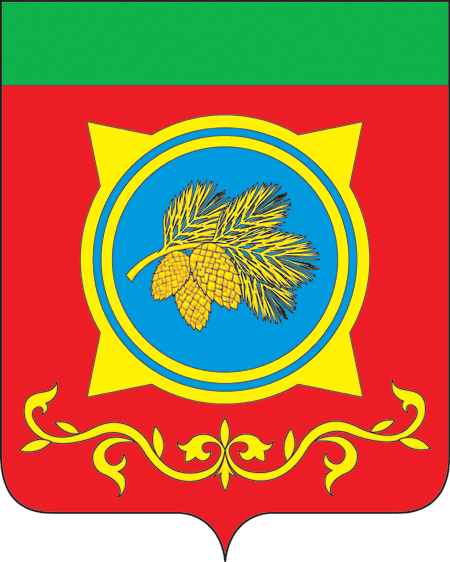 Российская ФедерацияРеспублика ХакасияАдминистрация Таштыпского районаРеспублики ХакасияПОСТАНОВЛЕНИЕ24.01.2024                                                   с. Таштып                                                        № 18В связи с обращениями: Главы Большесейского сельсовета Т.В.Толтаевой от 29.12.2023 года № 588,  Главы Имекского сельсовета А.М.Тодоякова от 11.12.2023 года № 930 «О переносе избирательных участков», руководствуясь Федеральным законом «Об основных гарантиях избирательных прав и права на участие в референдуме граждан Российской Федерации» от 12.06.2002 № 67 – ФЗ (с последующими изменениями), п.3 ч.1 статьи 29, статьи 42 Устава муниципального образования Таштыпский район от 24.06.2005, Администрация Таштыпского района постановляет:1.Внести в постановление Администрации Таштыпского района от 13.03.2020 №140 «О перечне резервных помещений избирательных участков, участков референдума для проведения голосования и подсчета голосов избирателей на выборах и референдумах на территории Таштыпского района» следующее изменение:1) в Избирательный участок №336 - Границы избирательного участка: с. Большая Сея. Резервное помещение участковой избирательной комиссии для проведения голосования и подсчета голосов избирателей: с. Большая Сея, ул. Советская, д. 17, здание «Большесейского дома культуры». Вместо адреса: «с. Большая Сея, ул. Советская, д. 17, здание «Большесейского дома культуры», читать адрес: «с. Большая Сея, ул. Советская, д. 28, здание МБОУ «Большесейская СОШ»;2) в Избирательный участок № 346 - Границы избирательного участка: д. Харой. Резервное помещение участковой избирательной комиссии для проведения голосования и подсчета голосов избирателей: д. Харой, ул.Центральная, д. 9, здание Харойской сельской библиотеки – филиала № 13 муниципального бюджетного учреждения культуры «Таштыпская межпоселенческая библиотечная система». Вместо адреса: «д. Харой, ул.Центральная, д. 9, здание Харойской сельской библиотеки – филиала № 13 муниципального бюджетного учреждения культуры «Таштыпская межпоселенческая библиотечная система», читать: «д. Харой, ул.Хакасская, д. 3, здание Харойской начальной школы, филиала МБОУ «Имекской СОШ».2. Постановление Администрации Таштыпского района от 13.03.2020 №140 «О перечне резервных помещений избирательных участков, участков референдума для проведения голосования и подсчета голосов избирателей на выборах и референдумах на территории Таштыпского района» изложить в новой редакции (прилагается).3. Контроль за исполнением настоящего постановления возложить на исполняющего обязанности заместителя главы Таштыпского района (по социальным вопросам) Е.Г. Алексеенко. Глава Таштыпского района			                                                Н.В. ЧебодаевПриложение к постановлению Администрации Таштыпского районаот 24.01.2024г. № 18ПереченьРезервных помещений избирательных участков, участков референдума для проведения голосования и подсчета голосов избирателей на выборах и референдумах на территории Таштыпского районаИзбирательный участок № 329 Границы избирательного участка: с. Анчул.Резервное помещение участковой избирательной комиссии для проведения голосования и подсчета голосов избирателей:с. Анчул, ул. Набережная, д. 7, здание администрации Анчулского сельсовета;Избирательный участок № 331 Границы избирательного участка: п. Верх-Таштып.Резервное помещение участковой избирательной комиссии для проведения голосования и подсчета голосов избирателей:п. Верх-Таштып, ул. Матросова, д. 18 В, здание Верх-Таштыпского сельского Дома культуры  бюджетного учреждения культуры  «Культурно-досуговый  центр «Чирим Тынызы».  Избирательный участок № 332 Границы избирательного участка: с. Арбаты.Резервное помещение участковой избирательной комиссии для проведения голосования и подсчета голосов избирателей:с. Арбаты, ул. Титова, д. 9, здание муниципального бюджетного общеобразовательного учреждения «Арбатская средняя общеобразовательная школа»Избирательный участок № 333 Границы избирательного участка: п. Малые АрбатыРезервное помещение участковой избирательной комиссии для проведения голосования и подсчета голосов избирателей:п. Малые Арбаты, ул. Советская, д. 40 «А», здание Муниципальное бюджетное дошкольное образовательное учреждение детский сад «Березка».  Избирательный участок № 334 Границы избирательного участка: д. Большие Арбаты.Резервное помещение участковой избирательной комиссии для проведения голосования и подсчета голосов избирателей:д. Большие Арбаты, ул. Центральная, д. 34 -2, здание ФАПИзбирательный участок № 335 Границы избирательного участка: п. Харачул, д. Кирово. Резервное помещение участковой избирательной комиссии для проведения голосования и подсчета голосов избирателей:п. Харачул, ул.Школьная, д. 16, здание станционного магазинаИзбирательный участок № 336 Границы избирательного участка: с. Большая Сея.Резервное помещение участковой избирательной комиссии для проведения голосования и подсчета голосов избирателей:с. Большая Сея, ул. Советская, д. 28, здание МБОУ «Большесейская СОШ».Избирательный участок № 337 Границы избирательного участка: д. Малая Сея.Резервное помещение участковой избирательной комиссии для проведения голосования и подсчета голосов избирателей:д. Малая Сея, ул. Центральная, д. 42, здание магазина ИП.        Избирательный участок № 338 Границы избирательного участка: д.д. Верхняя Сея, Шепчул, Иничул. Резервное помещение участковой избирательной комиссии для проведения голосования и подсчета голосов избирателей:д. Верхняя Сея, ул.Школьная, д. 29, здание Верхнесейской начальной школы филиала муниципального бюджетного общеобразовательного учреждения «Большесейская средняя общеобразовательная школа».Избирательный участок № 339 Границы избирательного участка д. Бутрахты.Резервное помещение участковой избирательной комиссии для проведения голосования и подсчета голосов избирателей:д. Бутрахты, ул.Кунучакова, д.16, здание «Бутрахтинского сельского Дома культуры» муниципального бюджетного  учреждения культуры «Культурно-досуговый центр «Тигир хуры». Избирательный участок № 340 Границы избирательного участка: с. ЧиланыРезервное помещение участковой избирательной комиссии для проведения голосования и подсчета голосов избирателей:с. Чиланы, ул.Центральная, д. 21-2, здание Чиланской начальной школы филиала муниципального бюджетного общеобразовательного учреждения «Бутрахтинская средняя общеобразовательная школа».Избирательный участок № 342 Границы избирательного участка: с. Имек.Резервное помещение участковой избирательной комиссии для проведения голосования и подсчета голосов избирателей:с. Имек, ул. Пушкина, д.22/1Н, здание администрации Имекского сельсовета Избирательный участок № 343 Границы избирательного участка: д. Нижний Имек.Резервное помещение участковой избирательной комиссии для проведения голосования и подсчета голосов избирателей:д. Нижний Имек, ул. Школьная, д. 10, здание Нижнеимекской начальной школы, филиала муниципального бюджетного общеобразовательного учреждения «Имекская средняя общеобразовательная школа».Избирательный участок № 344 Границы избирательного участка: д. Печегол.Резервное помещение участковой избирательной комиссии для проведения голосования и подсчета голосов избирателей:д. Печегол, ул. Мирная, д. 2, здание Печегольского сельского клуба филиала муниципального бюджетного учреждения культуры «Культурно-досуговый центр «Имек»Избирательный участок № 345 Границы избирательного участка: д. Верхний Имек.Резервное помещение участковой избирательной комиссии для проведения голосования и подсчета голосов избирателей:д. Верхний Имек, ул. Молодежная, д. 7А, здание Верхнеимекской начальной школы, филиала Муниципального бюджетного общеобразовательного учреждения «Имекская средняя общеобразовательная школа». Избирательный участок № 346 Границы избирательного участка: д. Харой.Резервное помещение участковой избирательной комиссии для проведения голосования и подсчета голосов избирателей:д. Харой, ул.Хакасская, д. 3, здание Харойской начальной школы, филиала МБОУ «Имекской СОШ». Избирательный участок № 347 Границы избирательного участка: с. Матур, кроме улицы Береговой.Резервное помещение участковой избирательной комиссии для проведения голосования и подсчета голосов избирателей:с. Матур, ул. Клубная д. 7 А, здание Муниципального бюджетного общеобразовательного учреждения «Матурская средняя общеобразовательная школа».    Избирательный участок № 348 Границы избирательного участка: д. Нижний Матур, улица Береговая с.Матур.Резервное помещение участковой избирательной комиссии для проведения голосования и подсчета голосов избирателей:с. Матур, ул. Клубная д. 7 А, здание Муниципального бюджетного общеобразовательного учреждения «Матурская средняя общеобразовательная школа». Избирательный участок № 350Границы избирательного участка: с. Нижние Сиры.Резервное помещение участковой избирательной комиссии для проведения голосования и подсчета голосов избирателей:с. Нижние Сиры, ул. Советская, д. 28А, здание Бюджетного учреждения культуры администрации Нижнесирский сельсовет «Культурно-досуговый центр «Саяны». Избирательный участок № 351 Границы избирательного участка: д. Верхние Сиры, д. Большой Бор. Резервное помещение участковой избирательной комиссии для проведения голосования и подсчета голосов избирателей:д. Верхние Сиры, ул. Октябрьская, д. 25, здание Верхнесирской сельской библиотеки-филиала № 17 муниципального бюджетного учреждения культуры «Таштыпская межпоселенческая библиотечная система» Избирательный участок № 352Границы избирательного участка: д.Нижний Курлугаш, д. Верхний Курлугаш.Резервное помещение участковой избирательной комиссии для проведения голосования и подсчета голосов избирателей:д. Нижний Курлугаш, ул. Школьная, 14, здание ФАПИзбирательный участок № 353 Границы избирательного участка: с. Таштып, улицы левобережья: Андрея Матерова, Березовая, Войкова, Гоголя, Горького, Горная, Г.П.Шулбаева, Кирова, Коммунальная, Комсомольская, Крылова, Ленина, Луговая, Луначарского, Магистральная, Марии Цукановой, Мечникова, Мира, Мичурина, Некрасова, Подгорная, Садовая, Советская, Степана Майнагашева, Сурикова, Таштыпская, Хакасская, Чехова, Юбилейная, Хакасская, Степана Майнагашева, Коммунальная, Таштыпская. Резервное помещение участковой избирательной комиссии для проведения голосования и подсчета голосов избирателей:с. Таштып, ул.Луначарского, д. 16, здание Муниципального бюджетного общеобразовательного учреждения «Таштыпская основная общеобразовательная школа-интернат № 1 им. Л.А.Третьяковой»Избирательный участок № 354 Границы избирательного участка: с. Таштып, улицы правобережья: Абазинская, Аэродромная, Весенняя, Виноградова, Дачная, ДОЛ им.Гагарина, Дзержинского, Карла Маркса, Кедровая, Кирпичная, Королева, Лермонтова, Ломоносова, Молодежная, Новая, Октябрьская, Орджоникидзе, Островского, Партизанская, Первомайская, Пионерская, Полевая, Пушкина, Розы Люксембург, Степная, Суворова, Таежная, Цветочная, Чапаева, Черемуховая, Чкалова, Шама, Щетинкина, Энгельса, Южная, Ручейная, Кедровая, ДОЛ им. Гагарина, 65-лет Победы, Абаканская, Лесная, Саянская, Трудовая.переулки: Аэродромный, Ломоносова, Октябрьский, Энгельса, Партизанский.   Резервное помещение участковой избирательной комиссии для проведения голосования и подсчета голосов избирателей:с. Таштып, ул. Октябрьская, д.27 В, здание дошкольной образовательной организации муниципального бюджетного учреждения «Чылтызах»О внесении изменений в постановление Администрации Таштыпского района от 13.03.2020  № 140 «О перечне резервных помещений избирательных участков,  участков референдума для проведения голосования и подсчета голосов избирателей на выборах и референдумах на территории Таштыпского района»Начальник общего отделаЕ.А.Кулумаева